Mobil infokommunikációs rendszerek zh B csoport– 2008.04.24.1. feladat (IGAZ-HAMIS: jó válasz: 1 pont, rossz válasz: -1 pont, nem írsz be: 0 pont)1. Az OSI réteg harmadik rétege pont-pont közötti kapcsolatot definiál.Hamis. A harmadik, vagyis a hálózati réteg a hálózati szintű összeköttetéseket biztosítja.Kérdés: a pont-pont összeköttetés a fizikai vagy az adatkapcsolati feladata?2. A 64 QAM szimbóluma 6 bitet, a 8-PSK szimbóluma 3 bitet tartalmaz.Igaz. 8-PSK: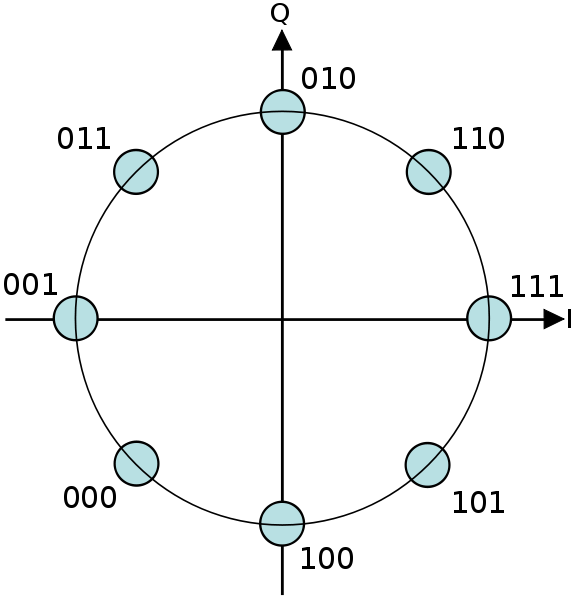 Tök jó ábra a QAM-ekről (és a QPSK-ról):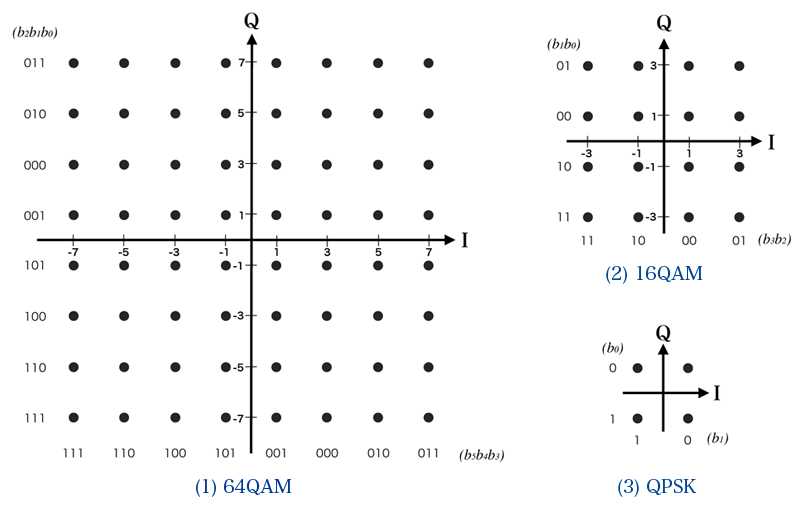 3. GSM esetén a Timing Advance miatt az előző időrésbe is átlóghatnak egyes ...4. A GPRS 4 különböző kódolási sémát tartalmaz.5. Az UMTS-ben a Walsh-Hadamard kódokat uplink irányban az egy felhasználóhoz tartozó különböző fizikai csatornák szétválasztására használják.6. DIFS > SIFS > PIFS7. Mobil IP esetén nem küszöbölhető ki a háromszögprobléma.8. Az internet protokoll mobil kiterjesztésének a lényege, hogy az eszközök állandó IP címük alapján bárhol elérhetők legyenek.9. EDGE rendszerekben a 8PSK modulációt használnak.10. A modulált jel alapsávi ekvivalensének definíciója: Hamis. A helyes válasz:11. A kettős meredekségű terjedési modell szerint a teljesítmény egy adott pontig a távolság egy hatványa szerint lineárisan csökken, az adott pontnál nagyobb távolságokban pedig a távolság egy nagyobb hatványa szerint.Hamis. A távolság logaritmusával adott meredekség szerint változik, nem lineárisan.12. A GPRS szolgáltatáshoz új eszközökre is van szükség a hálózatban.2. feladatMilyen alrendszerekből és milyen funkcionális elemekből áll a GSM hálózat, mik ezek feladatai?
(15 pont)3. feladatAz OFDM moduláció: adó felépítése, frekvenciatartománybeli leírás, ortogonalitás, delta f, ciklikus prefix szerepe, OFDM leírása mint IFT. (15 pont)4. feladatTegyük fel, hogy egy HSDPA cellát üzemeltetünk, ahol a külső interferencia és a termikus zaj elhanyagolható. Tudjuk azt, hogy a jel-interferecia viszony - CQI összefüggés a következő:
   (10 pont)a) Mekkora a maximális elérhető CQI, ha az ortogonalitási faktort (ρ, a saját interferencia hatását jelző szám) fixen 0,75-nek tekintjük ? (3 pont)b) Mekkora távolságban éri el a 20-as CQI értéket egy mobil, ha az ortogonalitási faktor függ a távolságtól, , ahol d km-ben adott ? (4 pont)c) Egy 500 m sugarú körnek tekintett cella területének hány százalékán érhető el a maximális átviteli sebesség (CQI = 30) ? (3 pont)